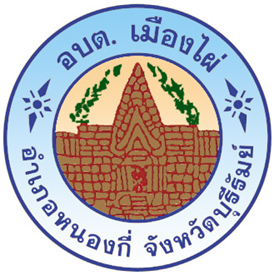 การดำเนินการตามนโยบายการบริหารทรัพยากรบุคคลประจำปีงบประมาณ พ.ศ. 2565องค์การบริหารส่วนตำบลเมืองไผ่อำเภอหนองกี่  จังหวัดบุรีรัมย์การดำเนินการตามนโยบายการบริหารทรัพยากรบุคคลขององค์การบริหารส่วนตำบลเมืองไผ่ อำเภอหนองกี่ จังหวัดบุรีรัมย์***************************************องค์การบริหารส่วนตำบลเมืองไผ่ ได้ดำเนินการตามนโยบายการบริหารทรัพยากรบุคคล ซึ่งเป็นไปตามกฎ ระเบียบ และข้อบังคับที่เกี่ยวข้อง ได้แก่ การวางแผนกำลังคน การสรรหาคนดีคนเก่งเพื่อปฏิบัติงานตามภารกิจของหน่วยงาน การพัฒนาบุคลากร (การพัฒนาบุคลากร การสร้างทางก้าวหน้าในสายอาชีพ) การพัฒนาคุณภาพชีวิต การบรรจุและแต่งตั้งบุคลากร การประเมินผลการปฏิบัติงาน การส่งเสริมจริยธรรมและรักษาวินัยของบุคลากรในหน่วยงาน โดยมีรายระเอียดดังนี้1.  นโยบายด้านการปรับปรุงโครงสร้างระบบงานและการบริหารอัตรากำลังเป้าประสงค์ วางแผนสนับสนุนและส่งเสริมให้มีโครงสร้าง ระบบงาน การจัดกรอบอัตรากำลังและการบริหารอัตรากำลังให้เหมาะสมกับภารกิจขององค์กรและพอเพียงมีความคล่องตัวต่อการขับเคลื่อนการดำเนินงานของทุกหน่วยงานในองค์กร รวมทั้งมีระบบการประเมินผลที่มีประสิทธิภาพเชื่อมโยงกับผลตอบแทนและมีการกำหนดสมรรถนะและลักษณะที่พึงประสงค์ของพนักงานที่องค์กรคาดหวังกลยุทธ์1. ทบทวนและปรับปรุงโครงสร้างองค์กร ระบบงานและกรอบอัตรากำลัง ให้สอดคล้องกับ วิสัยทัศน์ พันธกิจ และแผนการปรับบทบาทและภารกิจขององค์การบริหารส่วนตำบลเมืองไผ่2. จัดทำสมรรถนะ และนำสมรรถนะมาใช้เป็นเครื่องมือในการบริหารทรัพยากรบุคคล ทั้งด้านการสรรหา การเลื่อนขั้นเงินเดือนและปรับตำแหน่ง การประเมินผลการปฏิบัติงาน การวางแผนการพัฒนาบุคลากรและการบริหารผลตอบแทน3. มีเส้นทางความก้าวหน้าของสายอาชีพ4. จัดทำระบบประเมินผลการปฏิบัติงานตามผลสัมฤทธิ์ของงานและสมรรถนะหลัก5. จัดทำแผนการสืบทอดตำแหน่งงานและการบริหารจัดการคนดี และคนเก่งขององค์กรการดำเนินการ1. จัดทำแผนอัตรากำลัง 3 ปี (พ.ศ. 2564 – 2566) และได้ทบทวนและปรับปรุงโครงสร้างองค์กร ระบบงานและกรอบอัตรากำลัง ให้สอดคล้องกับวิสัยทัศน์ พันธกิจ และแผนการปรับบทบาทและภารกิจขององค์การบริหารส่วนตำบลเมืองไผ่ (รายระเอียดตามแผนอัตรากำลัง 3 ปี พ.ศ. 2564 – 2566)2. จัดทำคู่มือการประเมินผลการปฏิบัติงาน (ระบบแท่ง) (รายระเอียดตามคู่มือการประเมินผลการปฏิบัติการ)3. จัดทำคู่มือแผนเส้นทางความก้าวหน้าในอาชีพ (Career Planning) (รายระเอียดตามคู่มือแผนเส้นทางความความก้าวหน้าในอาชีพ)2. นโยบายด้านการพัฒนาบุคลากรเป้าประสงค์ ส่งเสริมให้มีการพัฒนาอย่างเป็นระบบ ทั่วถึง และต่อเนื่อง โดยการเพิ่มพูน ความรู้ ความสามารถ ศักยภาพ และทักษะการทำงานที่เหมาะสม สอดคล้องกับสถานการณ์ วิสัยทัศน์ และยุทธศาสตร์ ขององค์กร เพื่อให้การขับเคลื่อนการดำเนินงานตามพันธกิจขององค์กรเป็นไปอย่างมีประสิทธิภาพ และประสบผลสำเร็จตามเป้าหมาย รวมทั้งส่งเสริมคุณธรรมและจริยธรรมให้กับบุคลากรในองค์กรกลยุทธ์1. จัดทำแผนพัฒนาบุคลากรให้สอดคล้องกับบทบาทและภารกิจของ องค์การบริหารส่วนตำบลเมืองไผ่2. จัดทำแผนพัฒนาบุคลากรตามตำแหน่งงานและสายอาชีพตามสมรรถนะ แผนการสืบทอดตำแหน่งและการบริหารจัดการคนดีคนเก่งขององค์กร3. พัฒนาศักยภาพผู้บริหาร และเพิ่มขีดความสามารถในการปฏิบัติงานให้กับผู้ปฏิบัติงานทุกระดับตามสายอาชีพและตำแหน่งงานอย่างต่อเนื่อง4. ส่งเสริมให้บุคลากรยึดมั่นในวัฒนธรรมองค์กร ปฏิบัติตามจรรยาบรรณขององค์การบริหารส่วนตำบลเมืองไผ่5. พัฒนางานด้านจัดการความรู้ องค์ความรู้ เพื่อสร้างวัฒนธรรมเรียนรู้ การถ่ายทอดความรู้ การแลกเปลี่ยนความรู้และประสบการณ์ในการทำงานอย่างต่อเนื่องการดำเนินการ1. จัดทำแผนพัฒนาบุคลากร ประจำปีงบประมาณ พ.ศ. 2565 (รายละเอียดตามแผนพัฒนาบุคลากร)2. จัดส่งบุคลากรตามสายงานไปฝึกอบรมฯ3. นโยบายด้านการพัฒนาระบบสารสนเทศเป้าประสงค์ ส่งเสริมสนับสนุนให้มีการนำระบบเทคโนโลยีสารสนเทศมาใช้ในการบริหารจัดการทรัพยากรมนุษย์ เพื่อให้ได้ข้อมูลที่ถูกต้อง ครบถ้วน รวดเร็ว ทันสมัยและเป็นปัจจุบัน ช่วยลดขั้นตอนของงานปริมาณเอกสาร สามารถนำไปวิเคราะห์เพื่อการวางแผนตัดสินใจในการปฏิบัติงานและใช้บริหารงานด้วยบุคลากรได้อย่างมีประสิทธิภาพกลยุทธ์1. พัฒนาระบบฐานข้อมูลบุคลากร2. ปรับปรุงและพัฒนาระบบสารสนเทศด้านการบริหารจัดการบุคลากร3. เสริมสร้างความรู้เกี่ยวกับระบบสารสนเทศด้านการบริหารจัดการบุคลากรให้ผู้ปฏิบัติงานเพื่อรองรับการใช้งานระบบ และเพื่อขีดความสามารถของบุคลากร เพื่อรองรับการพัฒนาระบบในอนาคตการดำเนินการ 1. กรอกระบบฐานข้อมูลบุคลากรแห่งชาติ เป็นปัจจุบัน2. ปรับปรุงและพัฒนาระบบสารสนเทศด้านการลาต่างๆ ให้ทันสมัยยิ่งขึ้น3. จัดส่งบุคลากรในสังกัดเข้ารับการฝึกอบรมด้านสารสนเทศ4. นโยบายด้านสวัสดิการเป้าประสงค์ เสริมสร้างความมั่นคง ขวัญกำลังใจ คุณภาพชีวิตที่ดี ความผาสุกและความพึงพอใจให้ผู้ปฏิบัติงาน เพื่อรักษาคนดี คนเก่งไว้กับองค์กร โดยการส่งเสริมความก้าวหน้าของผู้ปฏิบัติงานที่มีผลงานและสมรรถนะในทุกโอกาส สร้างช่องทางการสื่อสาร ให้สิ่งจูงใจ ผลประโยชน์ตอบแทนพิเศษ จัดสวัสดิการความปลอดภัย อาชีวปลอดภัย และสิ่งแวดล้อมในการทำงาน ตามความจำเป็นและเหมาะสมเป็นไปตามที่กฎหมายหมายกำหนด และสนับสนุนการดำเนินกิจกรรมเพื่อสร้างความสัมพันธ์อันดี ระหว่างผู้บริหารและพนักงานทุกระดับกลยุทธ์1. ปรับปรุงระบบแรงจูงใจในการปฏิบัติงาน2. ปรับปรุงสภาพความปลอดภัย อาชีวอนามัย และสภาพแวดล้อมในการทำงาน3. การคัดเลือกบุคลากรดีเด่นด้านการแต่งกาย4. ยกย่องพนักงานที่เป็นคนเก่ง คนดีและคุณประโยชน์ให้องค์กร5. ปรับปรุงสวัสดิการ ผลตอบแทนพิเศษ6. ปรับปรุงช่องทางการสื่อสารด้านการบริหารทรัพยากรมนุษย์การดำเนินการ1. จัดทำประกาศมาตรการให้รางวัลและบทลงโทษของพนักงานส่วนตำบล และพนักงานจ้าง2. ปรับปรุงสภาพความปลอดภัย และสภาพแวดล้อมในการทำงานให้ดีอยู่เสมอ (จัดทำโครงการที่ทำงานน่าอยู่ น่าทำงาน ประจำปีงบประมาณ พ.ศ. 2565) รายละเอียดตามโครงการฯ3. ปรับปรุงช่องทางการสื่อสารด้านการบริหารทรัพยากรบุคคล ทางเว็บไซด์ของ องค์การบริหารส่วนตำบลเมืองไผ่5. นโยบายด้านการบริหาร5.1 กระจายอำนาจไปสู่ผู้บริหารระดับหัวหน้า ซึ่งเป็นผู้บังคับบัญชาในระดับต้น5.2 มีการกำหนดแผนกลยุทธ์เพื่อเป็นแนวทางในการบริหารงานให้เป็นไปตามแผนงาน และทิศทางที่วางไว้5.3 มีการจัดทำแผนปฏิบัติงานประจำปีตามภารหน้าที่ความรับผิดชอบที่กำหนดไว้5.4 มีการบริหารจัดการมุ่งสู่คุณภาพด้วยความมุ่งมั่น รวดเร็ว ถูกต้อง และมีประสิทธิภาพให้มีความคุ้มค่าและเกิดประโยชน์สูงสุด5.5 มีการติดตามและประเมินผลด้วยการประชุมประจำเดือนและคณะกรรมการประเมินผลการปฏิบัติงาน เพื่อรับทราบปัญหาอุปสรรค และปรับปรุงแก้ไขอย่างต่อเนื่อง6. นโยบายด้านอัตรากำลังและการบริหารอัตรากำลัง6.1 บริหารกำลังคนให้สอดคล้องกับความจำเป็นตามพันธกิจ6.2 พัฒนาระบบวางแผนและติดตามประเมินผลการใช้กำลังคน6.3 พัฒนาผลิตภาพและความคุ้มค่าของกำลังคน6.4 พัฒนาระบบเทคโนโลยีสารสนเทศด้านการบริหารกำลังคน โดยให้มีอัตรากำลังในแผนอัตรากำลัง 3 ปี (พ.ศ. 2564 – 2566) ดังนี้          กรอบอัตรากำลัง 3 ปี ระหว่างปี พ.ศ. 2564 – 2566การสรรหาคนดีคนเก่งเพื่อปฏิบัติงานตามภารกิจเนื่องจากองค์การบริหารส่วนตำบลเมืองไผ่ ได้ขอความเห็นชอบบรรจุและแต่งตั้งเป็นพนักงานส่วนตำบลจากการขอใช้บัญชีผู้สอบแข่งขันได้ ตามหนังสือที่อ้างถึง คณะกรรมการกลางการสอบแข่งขันพนักงานส่วนท้องถิ่น (กสถ.) ได้ประกาศรับสมัครสอบแข่งขันเพื่อบรรจุบุคคลเป็นข้าราชการหรือพนักงานส่วนท้องถิ่น พ.ศ. 2565 โดยรับสมัครทางอินเทอร์เน็ต ทางเว็บไซต์www.Muangphai.go.th และ กสถ.ได้ประกาศฯเรื่องการขึ้นบัญชีและยกเลิกบัญชีผู้สอบแข่งขันได้ในการสอบแข่งขันเพื่อบรรจุเป็นข้าราชการหรือพนักงานส่วนท้องถิ่น พ.ศ. 2565 เพื่อเป็นการสรรหาคนดี คนเก่งในการปฏิบัติงานตามภารกิจขององค์การบริหารส่วนตำบลเมืองไผ่(รายละเอียดตามเอกสารดังนี้)7. นโยบายด้านการสร้างและพัฒนาระบบการบริหารจัดการองค์ความรู้7.1 สร้างความรู้และความเข้าใจให้กับบุคลากรเกี่ยวกับกระบวนการและคุณค่าของการจัดการความรู้7.2 ส่งเสริมและสนับสนุนวัฒนธรรมขององค์กรที่เอื้อต่อการแบ่งปันและถ่ายทอด7.3 ส่งเสริมให้มีการพัฒนาระบบจัดการความรู้ เพื่อให้บุคลากรสามารถเข้าถึงองค์ความรู้ต่างๆขององค์กร และเกิดการแลกเปลี่ยนเรียนรู้ได้อย่างมีประสิทธิภาพ7.4 จัดทำ “แผนการจัดการความรู้ (KM Action Plan)” โดยมีแนวทางการดำเนินการดังนี้กระบวนการจัดการความรู้ (Knowledge Management Process) เป็นกระบวนการที่จะช่วยให้เกิดพัฒนาการของความรู้ หรือการจัดการความรู้ที่จะเกิดขึ้นภายในองค์กร มีทั้งหมด 7 ขั้นตอน คือ1) การบ่งชี้ความรู้ เป็นการพิจารณาว่าองค์กรมีวิสัยทัศน์ พันธกิจ ยุทธศาสตร์ เป้าหมายคืออะไร และเพื่อให้บรรลุเป้าหมาย เราจำเป็นต้องใช้อะไร ขณะนี้เรามีความรู้อะไรบ้าง อยู่ในรูปแบบใด อยู่ที่ใคร2) การสร้างและแสวงหาความรู้ เช่นการหาความรู้ใหม่ แสวงหาความรู้จากภายนอก รักษาความรู้เก่า กำจัดความรู้ที่ใช้ไม่ได้แล้ว 3) การจัดความรู้ให้เป็นระบบ เป็นการวางโครงสร้างความรู้ เพื่อเตรียมพร้อมสำหรับการเก็บความรู้อย่างเป็นระบบในอนาคต4) การประมวลและกลั่นกลองความรู้ เช่น ปรับปรุงรูปแบบเอกสารให้เป็นมาตรฐาน ใช้ภาษาเดียวกัน ปรับปรุงเนื้อหาให้สมบูรณ์5) การเข้าถึงความรู้ เป็นการทำให้ผู้ใช้ความรู้เข้าถึงความรู้ที่ต้องการได้งายและสะดวก เช่น ระบบเทคโนโลยีสารสนเทศ (IT) Web board บอร์ดประชาสัมพันธ์ เป็นต้น6) การแบ่งปันแลกเปลี่ยนความรู้ ทำได้หลายวิธีการ โดยกรณีเป็น Explicit Knowledge อาจจัดทำเป็นเอกสาร ฐานความรู้ เทคโนโลยีสารสนเทศ หรือกรณีเป็น Tacit Knowledge จัดทำเป็นระบบ ทีมข้ามสายงาน กิจกรรมกลุ่มคุณภาพและนวัตกรรม ชุมชนแห่งการเรียนรู้ ระบบพี่เลี้ยง การสับเปลี่ยนสายงาน การยืมตัวเวทีแลกเปลี่ยนความรู้ เป็นต้น7) การเรียนรู้ ควรทำให้การเรียนรู้เป็นส่วนหนึ่งของงาน เช่น เกิดระบบการเรียนรู้จากสร้างองค์ความรู้ การนำความรู้ในไปใช้ เกิดการเรียนรู้และประสบการณ์ใหม่ และหมุนเวียนต่อไปอย่างต่อเนื่องกระบวนการบริหารจัดการการเปลี่ยนแปลง (Change Management) เป็นกรอบความคิดแบบหนึ่ง เพื่อให้องค์กรที่ต้องการจัดการความรู้ภายในองค์กร ได้มุ่งเน้นถึงปัจจัยแวดล้อมภายในองค์กร ที่จะมีผลกระทบต่อการจัดการความรู้ ประกอบด้วย 6 องค์ประกอบดังนี้ 1) การเตรียมการและปรับเปลี่ยนพฤติกรรม – เช่น กิจกรรมการมีส่วนร่วมและสนับสนุนจากผู้บริหาร (ที่ทุกคนมองเห็น), โครงสร้างพื้นฐานขององค์กร,ทีม/หน่วยงานที่รับผิดชอบ, มีระบบการติดตามและประเมินผล, กำหนดปัจจัยแห่งความสำเร็จชัดเจน2) การสื่อสาร – เช่น กิจกรรมที่ทำให้ทุกคนเข้าใจถึงสิ่งที่องค์กรจะทำ, ประโยชน์ที่จะเกิดขึ้นกับทุกคน, แต่ละคนจะมีส่วนร่วมได้อย่างไร3) กระบวนการและเครื่องมือ – ช่วยให้การค้นหา เข้าถึง ถ่ายยอด และแลกเปลี่ยนความรู้สะดวกรวดเร็วขึ้น โดยการเลือกใช้กระบวนการและเครื่องมือ ขึ้นกับชนิดของความรู้, ลักษณะขององค์กร (ขนาด, สถานที่ตั้ง ฯลฯ), ลักษณะการทำงาน, วัฒนธรรมองค์กร, ทรัพยากร4) การเรียนรู้ – เพื่อสร้างความเข้าใจและตระหนักถึงความสำคัญและหลักการของการจัดการความรู้ โดยการเรียนรู้ต้องพิจารณาถึง เนื้อหา, กลุ่มเป้าหมาย, วิธีการ, การประเมินผลและปรับปรุง5) การวัดผล – เพื่อให้ทราบว่าการดำเนินการได้บรรลุเป้าหมายที่ตั้งไว้หรือไม่, มีการนำผลของการวัดมาใช้ในการปรับปรุงแผนและการดำเนินการให้ดีขึ้น, มีการนำผลการวัดมาใช้ในการสื่อสารกับบุคลากรในทุกระดับให้เห็นประโยชน์ของการจัดการความรู้ และการวัดผลต้องพิจารณาด้วยว่าจะวัดผลที่ขั้นตอนไหนได้แก่ วัดระบบ (System), วัดที่ผลลัพธ์ (Out Put) หรือวัดที่ประโยชน์ที่จะได้รับ (Out come) 6) การยกย่องชมเชยและให้รางวัล – เป็นการสร้างแรงจูงใจให้เกิดการปรับเปลี่ยนพฤติกรรมและการมีส่วนร่วมของบุคลากรในทุกระดับ โดยข้อควรพิจารณาได้แก่ ค้นหาความต้องการของบุคลากร, แรงจูงใจระยะสั้นและระยะยาว, บูรณาการกับระบบที่มีอยู่, ปรับเปลี่ยนให้เข้ากับกิจกรรมที่ทำให้แต่ละช่วงเวลา8. นโยบายด้านภาระงาน8.1 มีการกำหนดภาระงานของบุคคลทุกคนอย่างชัดเจน (รายละเอียดตามคำสั่งมอบหมายงาน)8.2 มีการจัดทำคู่มือการปฏิบัติงานของทุกงาน8.3 บุคลากรมีการพัฒนา ศึกษา ทำความรู้เข้าใจถึงภาระงานร่วมกันอย่างสม่ำเสมอโดยทุกงานจะต้อง มีการประชุมบุคลากรภายในเพื่อเป็นการรายงานผลการดำเนินงาน การแก้ไขปัญหาอุปสรรคและปรับปรุง ภาระงานประจำทุกเดือน โดยให้งานการเจ้าหน้าที่ จัดทำคำสั่งการแบ่งงานและกำหนดหน้าที่ความรับผิดชอบของส่วนราชการ ในองค์การบริหารส่วนตำบลเมืองไผ่ แยกเป็นส่วนราชการ และให้มีการทบทวนการปฏิบัติหน้าที่ทุกรอบการประเมิน หรือเมื่อมีภาระงานเปลี่ยนแปลงไปจากเดิม9. นโยบายด้านระบบสารสนเทศ9.1 ให้ทุกงานในทุกกองใช้ข้อมูลเพื่อวิเคราะห์งานจากแหล่งข้อมูลเดียวกัน9.2 ทำให้ทุกงานจัดทำฐานข้อมูลด้วยระบบคอมพิวเตอร์ในภารกิจของงานนั้นๆและหาแนวทางในการเชื่อมโยงข้อมูลเพื่อใช้ร่วมกัน9.3 ให้มีการปรับปรุงฐานข้อมูลที่รับผิดชอบให้เป็นปัจจุบันอย่างสม่ำเสมอ โดยให้ปฏิบัติตามแผนแม่บทสารสนเทศขององค์การบริหารส่วนตำบลเมืองไผ่ งานการเจ้าหน้าที่มีการประชาสัมพันธ์ผ่านเทคโนโลยีสารสนเทศอย่างต่อเนื่อง (เว็บไซต์ อบต,เมืองไผ่)10. นโยบายด้านการมีส่วนร่วมในการบริหาร10.1 มีการประชุมหัวหน้างานกับผู้อำนวยการกองเพื่อเป็นการรายงานผลติดตาม และร่วมแก้ไขปัญหา อุปสรรค ตลอดจนร่วมให้ข้อเสนอแนะต่อการบริหารของหน่วยงานเป็นประจำ10.2 ทุกงานมีการประชุมงาน เพื่อให้บุคลากรมีส่วนร่วมในการพัฒนาและปรับปรุงการปฏิบัติงาน ร่วมกัน10.3 สนับสนุนและส่งเสริมให้บุคลากรมีส่วนร่วมในกิจกรรม10.4 ส่งเสริมมาตรการการมีส่วนร่วมในการใช้ทรัพยากรร่วมกันอย่างมีประสิทธิภาพ10.5 ส่งเสริมและสนับสนุนการสร้างและใช้องค์ความรู้ในกระบวนการทำงาน เพื่อให้บุคลากรพัฒนา ทักษะและความชำนาญในการปฏิบัติงานให้บรรลุผลตามพันธกิจขององค์กรให้เกิดประโยชน์ประสิทธิภาพ สูงสุดและมีศักยภาพในการพัฒนาตนเอง11. นโยบายด้านการพัฒนาทรัพยากรบุคคล11.1 มีการสนับสนุนส่งเสริมพัฒนาทรัพยากรบุคคลเพื่อเพิ่มขีดความสามารถในการปฏิบัติงานอย่างต่อเนื่องด้วยการส่งบุคลากรเข้ารับการฝึกอบรมในหลักสูตรต่างๆ ที่สอดคล้องกับแผนพัฒนาบุคลากร11.2 สนับสนุนให้บุคลากรได้รับการศึกษาต่อในระดับที่สูงขึ้น11.3 มีการติดตามประเมินผลการพัฒนาบุคลากรทั้งด้านทักษะวิชาการและการรอบรู้และนำผลมาเป็นแนวในการปรับปรุงการพัฒนาบุคลากรให้มีประสิทธิภาพอย่างต่อเนื่อง โดยให้งานการเจ้าหน้าที่ จัดทำแผนพัฒนาบุคลากรให้สอดคล้องกับแผนอัตรากำลัง 3 ปี (พ.ศ. 2564 - 2566) และรายงานสรุปผลประจำปี12. นโยบายด้านการเงินและงบประมาณ12.1 มีการจัดทำแผนการใช้เงินงบประมาณทั้งงบประมาณแผ่นดินและเงินรายได้ ให้เป็นไปตามวัตถุประสงค์และสอดคล้องกับภารกิจของกอง และให้เป็นไปตามแผนปฏิบัติงานประจำปี12.2 มีการจัดทำสรุปรายงานการใช้จ่ายงบประมาณทั้งงบประมาณแผ่นดินและเงินรายได้ประจำเดือน เวียนให้บุคลากร และประชาชนทั่วไปได้ทราบทุกเดือน12.3 มีการนำเทคโนโลยีมาใช้ในการบริหารจัดการเพื่อให้การดำเนินงานเป็นระบบการบริหารและจัดการตามระบบบัญชีมาใช้12.4 มีการมอบหมายให้บุคลากรมีส่วนร่วมรับผิดชอบและปฏิบัติงานด้วยความโปร่งใส โดยให้กองคลัง ดำเนินการจัดทำรายงานสรุปผลการดำเนินงานแล้วประชาสัมพันธ์ให้ทุกกองและประชาชนทั่วไปได้รับทราบเป็นประจำทุกเดือน13. นโยบายด้านการทำนุบำรุงศิลปวัฒนธรรม13.1 สนับสนุนและส่งเสริมให้บุคลากรมีส่วนร่วมในกิจกรรมด้านการทำนุบำรุงศิลปวัฒนธรรมของท้องถิ่น13.2 จัดทำแผน/กิจกรรม/โครงการที่เป็นประโยชน์สอดคล้องกับแผนงานด้านทำนุบำรุงศิลปวัฒนธรรม13.3 ดำเนินการให้ผู้บริหารและบุคลากรตระหนักในกิจกรรมด้านการทำนุบำรุงศิลปวัฒนธรรมที่นำไปสู่การสร้างสรรค์ รวมทั้งการอนุรักษ์ ฟื้นฟู สืบสานประเพณีและวัฒนธรรม14. นโยบายด้านคุณธรรมจริยธรรมองค์การบริหารส่วนตำบลเมืองไผ่อนุสนธิจากคณะกรรมการมาตรฐานการบริหารงานบุคลส่วนท้องถิ่น (ก.ถ.) ได้กำหนดมาตรฐาน ทางคุณธรรมจริยธรรมของข้าราชการ พนักงาน และลูกจ้างประจำขององค์กรปกครองส่วนท้องถิ่น ซึ่งได้ประมวล ขึ้นจากข้อเสนอแนะของผู้บริหารท้องถิ่นและประชาชนผู้รับบริการ จากองค์กรปกครองส่วนท้องถิ่น โดยมี วัตถุประสงค์เพื่อใช้เป็นหลักการและแนวทางปฏิบัติให้ข้าราชการหรือ พนักงานส่วนท้องถิ่นและลูกจ้างขององค์กรปกครองส่วนท้องถิ่นโดยทั่วไปใช้ยึดถือปฏิบัติเป็นเครื่องกำกับความประพฤติ ได้แก่1. พึงดำรงตนให้ตั้งมั่นอยู่ในศีลธรรม ปฏิบัติหน้าที่ด้วยความซื่อสัตว์ สุจริต เสียสละ และมีความรับผิดชอบ2. พึงปฏิบัติหน้าที่อย่างเปิดเผย โปร่งใส พร้อมให้ตรวจสอบ3. พึงให้บริการด้วยความเสมอภาคสะดวก รวดเร็ว มีอัธยาศัยไมตรีโดยยึดประโยชน์ของประชาชนเป็นหลัก4. พึงปฏิบัติหน้าที่โดยยึดผลสัมฤทธิ์ของงานอย่างคุ้มค่า5. พึงพัฒนาทักษะ ความรู้ ความสามารถ และตนเองให้ทันสมัยอยู่เสมอ**************************************************ส่วนราชการกรอบอัตรากำลังเดิมอัตราตำแหน่งที่คาดว่าจะต้องใช้ในช่วงระยะเวลา 3 ปี ข้างหน้าอัตราตำแหน่งที่คาดว่าจะต้องใช้ในช่วงระยะเวลา 3 ปี ข้างหน้าอัตราตำแหน่งที่คาดว่าจะต้องใช้ในช่วงระยะเวลา 3 ปี ข้างหน้าเพิ่ม/ลดเพิ่ม/ลดเพิ่ม/ลดหมายเหตุส่วนราชการกรอบอัตรากำลังเดิม256425652566256425652566หมายเหตุปลัดองค์การบริหารส่วนตำบล(นักบริหารงานท้องถิ่น ระดับกลาง)1111---รองปลัดองค์การบริหารส่วนตำบล(นักบริหารงานท้องถิ่น ระดับต้น)1111---สำนักปลัดองค์การบริหารส่วนตำบล (01)หัวหน้าสำนักปลัด (นักบริหารงานทั่วไป ระดับต้น)1111---นักจัดการงานทั่วไป (ปก./ชก.)1111---นักทรัพยากรบุคคล (ปก./ชก.)1111---นักวิเคราะห์นโยบายและแผน (ปก./ชก.)1111---นิติกร (ปก./ชก.)1111---เจ้าพนักงานธุรการ (ปง./ชง.)1111---เจ้าพนักงานป้องกันและบรรเทาสาธารณภัย (ปง./ชง.)2222---พนักงานจ้างตามภารกิจพนักงานขับรถยนต์1111---พนักงานจ้างทั่วไปคนงานทั่วไป      1111---กองคลัง (04)ผู้อำนวยการกองคลัง(นักบริหารงานการคลัง ระดับต้น)1111---นักวิชาการเงินและบัญชี (ปก./ชก.)1111---นักวิชาการคลัง (ปก./ชก.)1111---เจ้าพนักงานธุรการ (ปง./ชง.)1111---เจ้าพนักงานพัสดุ (ปง./ชง.)1111---เจ้าพนักงานจัดเก็บรายได้ (ปง./ชง.)1111---พนักงานจ้างตามภารกิจผู้ช่วยเจ้าพนักงานการเงินและบัญชี1111---ผู้ช่วยเจ้าพนักงานพัสดุ1111---ผู้ช่วยเจ้าพนักงานจัดเก็บรายได้1111---พนักงานจ้างทั่วไปคนงานทั่วไป1111---กองช่าง (05)ผู้อำนวยการกองช่าง(นักบริหารงานช่าง ระดับต้น)1111---เจ้าพนักงานธุรการ (ปง./ชง.)1111---นายช่างโยธา (ปง./ชง.)1111---นายช่างไฟฟ้า (ปง./ชง.)1111---พนักงานจ้างตามภารกิจผู้ช่วยนายช่างโยธา1111---พนักงานจ้างทั่วไปคนงานทั่วไป                                               1111---กองสาธารณสุขสิ่งแวดล้อม (06)ผู้อำนวยการกองสาธารณสุขและสิ่งแวดล้อม(นักบริหารงานสาธารณสุขและสิ่งแวดล้อม ระดับต้น)1111---นักวิชาการสาธารณสุข (ปก./ชก.)1111---เจ้าพนักงานธุรการ (ปง./ชง.)1111---พนักงานจ้างตามภารกิจผู้ช่วยเจ้าพนักงานสาธารณสุข1111---กองการศึกษา ศาสนาและวัฒนธรรม (08)ผู้อำนวยกองการศึกษา(นักบริหารงานการศึกษา ระดับต้น)1111---นักวิชาการศึกษา (ปก./ชก.)2222---เจ้าพนักงานธุรการ (ปง./ชง.)1111---ศูนย์พัฒนาเด็กเล็กองค์การบริหารส่วนตำบลเมืองไผ่หัวหน้าศูนย์พัฒนาเด็กเล็ก1111---รอรับการจัดสรรจาก สถ.ครู1111---งบอุดหนุนพนักงานจ้างตามภารกิจผู้ดูแลเด็ก (ทักษะ)3333---งบอุดหนุน+งบ อปท.ศูนย์พัฒนาเด็กเล็ก บ้านนาจานหัวหน้าศูนย์พัฒนาเด็กเล็ก1111---รอรับการจัดสรรจาก สถ.ครูผู้ดูแลเด็ก1111---รอรับการจัดสรรจาก สถ.พนักงานจ้างตามภารกิจผู้ดูแลเด็ก (ทักษะ)2222---งบอุดหนุน+งบ อปท.พนักงานจ้างทั่วไปผู้ดูแลเด็ก (ทั่วไป)1111---งบอุดหนุนศูนย์พัฒนาเด็กเล็ก บ้านสระขามหัวหน้าศูนย์พัฒนาเด็กเล็ก1111---รอรับการจัดสรรจาก สถ.ครู1111---งบอุดหนุนครูผู้ดูแลเด็ก1111---งบอุดหนุนพนักงานจ้างตามภารกิจผู้ดูแลเด็ก (ทักษะ)1111---งบอุดหนุน+งบ อปท.กองสวัสดิการสังคม (11)ผู้อำนวยการกองสวัสดิการสังคม(นักบริหารงานสวัสดิการสังคม ระดับต้น)1111---นักพัฒนาชุมชน (ปก./ชก.)2222---เจ้าพนักงานธุรการ (ปง./ชง.)1111---หน่วยตรวจสอบภายใน (12)นักวิชาการตรวจสอบภายใน (ปก./ชก.)1111---กองส่งเสริมการเกษตร (14)ผู้อำนวยการกองส่งเสริมการเกษตร(นักบริหารงานการเกษตร ระดับต้น)1111---นักวิชาการเกษตร (ปก./ชก.)1111---เจ้าพนักงานธุรการ (ปง./ชง.)1111---รวมทั้งสิ้น58585858---